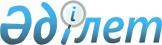 Сайлау учаскелерін құру туралы
					
			Күшін жойған
			
			
		
					Шығыс Қазақстан облысы Күршім ауданы әкімінің 2015 жылғы 05 қарашадағы N 14 шешімі. Шығыс Қазақстан облысы Әділет департаментінде 2015 жылғы 10 қарашада N 4227 болып тіркелді. Күші жойылды - Шығыс Қазақстан облысы Күршім ауданы әкімінің 2016 жылғы 30 желтоқсандағы № 7 шешімімен      Ескерту. Күші жойылды - Шығыс Қазақстан облысы Күршім ауданы әкімінің 30.12.2016 № 7 шешімімен (алғашқы ресми жарияланған күнінен кейін он күнтізбелік күн өткен соң қолданысқа енгізіледі).

       РҚАО-ның ескертпесі.

      Құжаттың мәтінінде түпнұсқаның пунктуациясы мен орфографиясы сақталған.

      Қазақстан Республикасынының 1995 жылғы 28 қыркүйектегі "Қазақстан Республикасындағы сайлау туралы" Конституциялық заңының 23 бабына, Қазақстан Республикасының 1998 жылғы 24 наурыздағы "Нормативтік құқықтық актілер туралы" Заңының 21–1 бабына сәйкес, Күршім ауданының әкімі ШЕШТІ:

      1. Сайлау учаскелері осы шешімнің қосымшасына сәйкес құрылсын.

      2. Күршім ауданы әкімінің 2011 жылғы 22 қарашадағы № 55 "Сайлау учаскелерін құру туралы" (нормативтік – құқықтық актілерді мемлекеттік тіркеу тізілімінде № 5-14-143 болып тіркелген, аудандық "Рауан-Заря" газетінің 2011 жылғы 19 қарашадағы № 92 санында жарияланған), Күршім ауданы әкімінің 2015 жылғы 29 маусымдағы № 10 "Күршім ауданы әкімінің 2011 жылғы 22 қарашадағы № 55 "Сайлау учаскелерін құру туралы шешіміне өзгеріс енгізу туралы" (нормативтік – құқықтық актілерді мемлекеттік тіркеу тізілімінде № 4030 болып тіркелген, аудандық "Рауан-Заря" газетінің 2015 жылғы 31 шілдедегі № 61 санында жарияланған) шешімдерінің күші жойылды деп танылсын.

      3. Осы шешім оның алғашқы ресми жарияланған күнінен кейін он күнтізбелік күн өткен соң қолданысқа енгізіледі. 

 Күршім ауданы бойынша сайлау учаскелерінің шекаралары және саны № 719 Шығыс сайлау учаскесі      Орталығы: "№ 1 Ю. Гагарин атындағы орта мектебі" коммуналдық мемлекеттік мекемесі, Күршім ауылы, Бауыржан Момышұлы көшесі, 101 үй

      Шекарасы: Күршім ауылының шығыс бөлігі, Күршім өзенінен Малдыбаев көшесінің Абылайхан көшесіне дейінгі тақ санды жағы; Абылайхан көшесінің Малдыбаев көшесінен бастап Маткаримов көшесіне дейінгі тақ санды жағы, Маткаримов көшесі Абылайхан көшесінен бастап ауылдың оңтүстік шетіне дейін.

 № 720 Орталық сайлау учаскесі       Орталығы: "№ 3 Күршім мектеп-гимназиясы" коммуналдық мемлекеттік мекемесі, Күршім ауылы, Барақ батыр көшесі, 1 а үй

      Шекарасы: Күршім ауылының солтүстік батыс бөлігі, Малдыбаев көшесінің Күршім өзенінен Абылайхан көшесіне дейінгі жұп санды жағы; Абылайхан көшесінің Малдыбаев көшесінен бастап Духович көшесіне дейінгі тақ санды жағы, Духович көшесінің Абылайхан көшесінен бастап Бауыржан Момышұлы көшесіне дейінгі тақ санды жағы, Духович көшесінен бастап Бауыржан Момышұлы көшесінің № 11 үйге дейінгі тақ санды жағы, Зангин көшесі толығымен.

 № 721 Мектеп сайлау учаскесі       Орталығы: Шығыс Қазақстан облысы Күршім ауданының жұмыспен қамту және әлеуметтік бағдарламалар бөлімі, Күршім ауылы, Ибежанов көшесі, 69 үй

      Шекарасы: Күршім ауылының оңтүстік батыс бөлігі, Маткаримов көшесінен бастап, Маткаримов көшесін қоспағанда ауылдың оңтүстік шетінен бастап Абылайхан көшесіне дейін; Абылайхан көшесінің Маткаримов көшесінен бастап Аңғышпаев көшесіне дейінгі жұп санды жағы, Аңғышпаев көшесі толығымен.

 № 722 Батыс сайлау учаскесі       Орталығы: "№ 4 Н.Островский атындағы орта мектебі" коммуналдық мемлекеттік мекемесі, Күршім ауылы, Духович көшесі, 20 үй

      Шекарасы: Күршім ауылының батыс бөлігі, Духович көшесінің Абылайхан көшесінен бастап Бауыржан Момышұлы көшесіне дейінгі жұп санды жағы, Духович көшесінен бастап Көлбаев көшесіне дейінгі Бауыржан Момышұлы көшесінің жұп санды жағы, Бауыржан Момышұлы көшесінің № 9 үйінен бастап Тоқаев көшесіне дейінгі тақ санды жағы; Пролетарская, Көлбаев көшелері толығымен.

 № 723 Діңгек сайлау учаскесі       Орталығы: "№ 5 Күршім орта мектебі" коммуналдық мемлекеттік мекемесі, Күршім ауылы, Тоқаев көшесі, 31 үй

      Шекарасы: Молодежная, МТС, Тоқаев, Юбилейная, Қабанбай батыр, Павлодар, Көкшетау, Журба, Бірлік, көшелері, Бауыржан Момышұлы тұйық көшесі; Бұқтырма шабақ өсіру шаруашылығы толығымен.

 № 724 Алғабас сайлау учаскесі       Орталығы: "Алғабас орта мектебі" коммуналдық мемлекеттік мекемесі 

      Шекарасы: Алғабас ауылы

 № 725 Топтерек сайлау учаскесі       Орталығы: "Топтерек негізгі орта мектебі" коммуналдық мемлекеттік мекемесі 

      Шекарасы: Топтерек ауылы, Қабақ шаруашылық қонысы

 № 726 Құйған сайлау учаскесі       Орталығы: "Құйған орта мектебі" коммуналдық мемлекеттік мекемесі 

      Шекарасы: Құйған ауылы 

 № 727 Қайыңды сайлау учаскесі       Орталығы: "Қайыңды орта мектебі" коммуналдық мемлекеттік мекемесі

      Шекарасы: Қайыңды ауылы

 № 728 Шірікаяқ сайлау учаскесі      Орталығы: Орталық көшесі, 5 үй

      Шекарасы: Шірікаяқ ауылы

 № 729 Қайнар сайлау учаскесі       Орталығы: Шығыс Қазақстан облысы әкімдігі денсаулық сақтау басқармасының "Күршім орталық аудандық ауруханасы" шаруашылық жүргізу құқығындағы "Фельдшерлік пункт" мемлекеттік коммуналдық кәсіпорны 

      Шекарасы: Қайнар ауылы

 № 730 Қарабұлақ сайлау учаскесі       Орталығы:"Қарабұлақ негізгі орта мектебі" коммуналдық мемлекеттік мекемесі

      Шекарасы: Қарабұлақ ауылы

 № 731 Ақсуат сайлау учаскесі       Орталығы: "Ақсуат орта мектебі" коммуналдық мемлекеттік мекемесі

      Шекарасы : Ақсуат ауылы      

 № 732 Жолнұсқау сайлау учаскесі       Орталығы: "Жолнұсқау негізгі орта мектебі" коммуналдық мемлекеттік мекемесі 

      Шекарасы: Жолнұсқау ауылы

 № 733 Аманат сайлау учаскесі       Орталығы: "Мөнекей орта мектебі" коммуналдық мемлекеттік мекемесі

      Шекарасы: Аманат ауылы

 № 734 Бурабай сайлау учаскесі       Орталығы: "Бурабай орта мектебі" коммуналдық мемлекеттік мекемесі

      Шекарасы: Бурабай ауылы

 № 735 Қойтас сайлау учаскесі       Орталығы: "Қойтас орта мектебі" коммуналдық мемлекеттік мекемесі

      Шекарасы: Қойтас ауылы

 № 736 Теректібұлақ сайлау учаскесі       Орталығы: "Теректібұлақ орта мектебі" коммуналдық мемлекеттік мекемесі 

      Шекарасы: Теректібұлақ ауылы

 № 737 Төсқайың сайлау учаскесі      Орталығы: Шығыс Қазақстан облысы әкімдігі денсаулық сақтау басқармасының "Күршім орталық аудандық ауруханасы" шаруашылық жүргізу құқығындағы "Фельдшерлік пункт" мемлекеттік коммуналдық кәсіпорны

      Шекарасы: Төсқайың ауылы

 № 738 Қалғұты сайлау учаскесі       Орталығы: "Қаратоғай орта мектебі" коммуналдық мемлекеттік мекемесі

      Шекарасы: Қаратоғай ауылы, Еңбек шаруашылық қонысы 

 № 739 Ақши сайлау учаскесі       Орталығы: "Ақши негізгі орта мектебі" коммуналдық мемлекеттік мекемесі

      Шекарасы: Ақши ауылы

 № 740 Егіндібұлақ сайлау учаскесі      Орталығы: Шығыс Қазақстан облысы әкімдігі денсаулық сақтау басқармасының "Күршім орталық аудандық ауруханасы" шаруашылық жүргізу құқығындағы "Фельдшерлік пункт" мемлекеттік коммуналдық кәсіпорны 

      Шекарасы: Егіндібұлақ ауылы

 № 741 Жылтау сайлау учаскесі      Орталығы: Орталық көшесі 7 үй

      Шекарасы: Жылтау ауылы

 № 742 Сарыөлең сайлау учаскесі      Орталығы: "Балдәурен" коммуналдық мемлекеттік кәсіпорны 

      Шекарасы: Сарыөлең ауылы, Амангелді шаруашылық қонысы

 № 743 Барақ батыр сайлау учаскесі       Орталығы: "Барақ батыр негізгі орта мектебі" коммуналдық мемлекеттік мекемесі

      Шекарасы: Барақ батыр ауылы

 № 744 Бірлік сайлау учаскесі       Орталығы: "Бірлік негізгі орта мектебі" коммуналдық мемлекеттік мекемесі 

      Шекарасы: Бірлік ауылы

 № 746 Маралды сайлау учаскесі       Орталығы: "Маралды орта мектебі" коммуналдық мемлекеттік мекемесі

      Шекарасы: Маралды ауылы, Алтай шаруашылық қонысы

 № 747 Үшбұлақ сайлау учаскесі       Орталығы: "Үшбұлақ орта мектебі" коммуналдық мемлекеттік мекемесі

      Шекарасы: Үшбұлақ ауылы, Сарытау шаруашылық қонысы

 № 748 Қыстау-Күршім сайлау учаскесі       Орталығы: "Қыстау-Күршім негізгі орта мектебі" коммуналдық мемлекеттік мекемесі

      Шекарасы: Қыстау-Күршім ауылы

 № 749 Теректі сайлау учаскесі      Орталығы: Шығыс Қазақстан облысы мәдениет басқармасы Күршім аудандық мәдениет бөлімінің "Мәдениет үйі" коммуналдық мемлекеттік қазыналық кәсіпорны, Теректі ауылы, Крахмаль көшесі, 62 үй

      Шекарасы: Теректі ауылының Заречная, Новосельская, Почтовая, Алтайэнерго, Тохтаров, Әуезов, Крахмаль, Құдайбердиев, Асанов, Дәуленов, Абылайхан, Смағұлов, Арычная, Школьная, МТМ, Зеленая, Пионерская, Абай, Шоқақов, Кукин, Жақсылықов, Пограничная, Оекенов, Әбедимов, Май, Марқакөл кеңшары, Бөкеев, Садовая көшелері, Ашалы шаруашылық қонысы.

 № 1162 Теректі сайлау учаскесі      Орталығы:"Күршім колледжі" коммуналдық мемлекеттік мекемесі,

       Теректі ауылы, Журба көшесі, 42 үй

      Шекарасы: Теректі ауылының Сейфуллин, Журба, Балауса, Байзақов, Қабанбай, Малдыбаев, Сәтбаев, Дәуітбаев, Лесная, Бауыржан Момышұлы көшелері

 № 750 Тентек сайлау учаскесі      Орталығы: "Тентек бастауыш мектебі" коммуналдық мемлекеттік мекемесі

      Шекарасы: Тентек ауылы

 № 751 Қарашілік сайлау учаскесі      Орталығы: "Қарашілік негізгі орта мектебі" коммуналдық мемлекеттік мекемесі

      Шекарасы: Қарашілік ауылы

 № 752 Мойылды сайлау учаскесі      Орталығы: Орталық көшесі, 20 үй

      Шекарасы: Мойылды ауылы

 № 753 Ақжайлау сайлау учаскесі       Орталығы: "Ақжайлау негізгі орта мектебі" коммуналдық мемлекеттік мекемесі 

      Шекарасы: Ақжайлау ауылы

 № 754 Қарой сайлау учаскесі       Орталығы: "Қарой орта мектебі" коммуналдық мемлекеттік мекемесі 

      Шекарасы: Қарой ауылы

 № 755 Қайнарлы сайлау учаскесі      Орталығы: "Қайнарлы негізгі орта мектебі" коммуналдық мемлекеттік мекемесі

      Шекарасы: Қайнарлы ауылы

 № 756 Былғары-Табыты сайлау учаскесі      Орталығы: Шығыс Қазақстан облысы әкімдігі денсаулық сақтау басқармасының "Күршім орталық аудандық ауруханасы" шаруашылық жүргізу құқығындағы "Фельдшерлік пункт" мемлекеттік коммуналдық кәсіпорны 

      Шекарасы: Былғары-Табыты ауылы

 № 757 Қалжыр сайлау учаскесі      Орталығы: Шығыс Қазақстан облысы мәдениет басқармасы Күршім аудандық мәдениет бөлімінің "Қалжыр ауылдық клубы" коммуналдық мемлекеттік қазыналық кәсіпорны 

      Шекарасы: Қалжыр ауылы

 № 758 Оң жақ Қалжыр сайлау учаскесі      Орталығы: Шығыс Қазақстан облысы мәдениет басқармасы Күршім аудандық мәдениет бөлімінің "Оң жақ Қалжыр ауылдық клубы" коммуналдық мемлекеттік қазыналық кәсіпорны 

      Шекарасы: Оң жақ Қалжыр ауылы

 № 759 Тақыр сайлау учаскесі       Орталығы: "Тақыр негізгі орта мектебі" коммуналдық мемлекеттік мекемесі

      Шекарасы: Тақыр ауылы

 № 760 Шеңгелді сайлау учаскесі      Орталығы: "Шеңгелді негізгі орта мектебі" коммуналдық мемлекеттік мекемесі

      Шекарасы: Шеңгелді ауылы

 № 761 Боран сайлау учаскесі      Орталығы: Шығыс Қазақстан облысы мәдениет басқармасы Күршім аудандық мәдениет бөлімінің "Боран ауылдық клубы" коммуналдық мемлекеттік қазыналық кәсіпорны 

      Шекарасы: Боран ауылы

 № 762 Жиделі сайлау учаскесі       Орталығы: "Жиделі негізгі орта мектебі" коммуналдық мемлекеттік мекемесі

      Шекарасы: Жиделі ауылы

 № 763 Игілік сайлау учаскесі       Орталығы: "Игілік негізгі орта мектебі" коммуналдық мемлекеттік мекемесі 

      Шекарасы: Игілік ауылы

 № 764 Жаңаауыл сайлау учаскесі       Орталығы: "Жаңаауыл негізгі орта мектебі" коммуналдық мемлекеттік мекемесі

      Шекарасы: Жаңаауыл ауылы

 № 765 Қазақстан сайлау учаскесі      Орталығы: "Қазақстан негізгі орта мектебі" коммуналдық мемлекеттік мекемесі

      Шекарасы: Қазақстан ауылы

 № 766 Ақбұлақ сайлау учаскесі      Орталығы: Ақбұлақ ауылының жастар үйі

      Шекарасы: Ақбұлақ ауылы

 № 767 Майтерек сайлау учаскесі      Орталығы: Майтерек ауылындағы мектеп ғимараты, Майтерек ауылы

      Шекарасы: Майтерек ауылы

 № 768 Теріскей-Бөкенбай сайлау учаскесі      Орталығы: "Теріскей-Бөкенбай негізгі орта мектебі" коммуналдық мемлекеттік мекемесі 

      Шекарасы: Теріскей-Бөкенбай ауылы

 № 769 Күнгей-Бөкенбай сайлау учаскесі      Орталығы: "Күнгей-Бөкенбай негізгі орта мектебі" коммуналдық мемлекеттік мекемесі

      Шекарасы: Күнгей-Бөкенбай ауылы

 № 770 Алтай сайлау учаскесі      Орталығы: "Алтай негізгі орта мектебі" коммуналдық мемлекеттік мекемесі

      Шекарасы: Алтай ауылы

 № 771 Төсқайың сайлау учаскесі      Орталығы: Шығыс Қазақстан облысы мәдениет басқармасы Күршім аудандық мәдениет бөлімінің "Төсқайың ауылдық клубы" коммуналдық мемлекеттік қазыналық кәсіпорны 

      Шекарасы: Төсқайың ауылы

 № 772 Балықтыбұлақ сайлау учаскесі      Орталығы: "Балықтыбұлақ бастауыш мектебі" коммуналдық мемлекеттік мекемесі

      Шекарасы: Балықтыбұлақ ауылы

 № 773 Шанағаты сайлау учаскесі      Орталығы: "Шанағаты негізгі орта мектебі" коммуналдық мемлекеттік мекемесі

      Шекарасы: Шанағаты ауылы

 № 774 Бұғымүйіз сайлау учаскесі      Орталығы: "Бұғымүйіз бастауыш мектебі" коммуналдық мемлекеттік мекемесі

      Шекарасы: Бұғымүйіз ауылы

 № 775 Ұрынхай сайлау учаскесі      Орталығы: "Ұрынхай негізгі орта мектебі" коммуналдық мемлекеттік мекемесі

      Шекарасы: Ұрынхай ауылы, Қарағайлыбұлақ, Жоғары Еловка шаруашылық қоныстары

 № 1150 уақытша ұстау изоляторының сайлау учаскесі      Орталығы: "Қазақстан Республикасы Ішкі Істер Министрлігі Шығыс Қазақстан облысы Ішкі істер Департаменті Күршім ауданының ішкі істер бөлімі" мемлекеттік мекемесі, Күршім ауылы, Көлбаев көшесі, 10 үй

      Шекарасы: Ішкі істер бөлімінің уақытша ұстау изоляторы

 № 776 сайлау учаскесі      Орталығы- Қазақстан Республикасы Ұлттық Қауіпсіздік Комитеті "Шығыс" шекара қызметі өңірлік басқармасының 2535 әскери бөлімі

      Шекарасы: 2535 әскери бөлімі, Күршім ауылы, Көлбаев көшесі, 2 үй

 № 778 сайлау учаскесі      Орталығы- Қазақстан Республикасы Ұлттық Қауіпсіздік Комитетінің "Шығыс" шекара қызметі өңірлік басқармасы 2535 әскери бөлімінің "Алқабек" шекаралық заставасы 

      Шекарасы: "Алқабек" шекаралық заставасы 

 № 779 сайлау учаскесі      Орталығы- Қазақстан Республикасы Ұлттық Қауіпсіздік Комитетінің "Шығыс" шекара қызметі өңірлік басқармасы 2535 әскери бөлімінің "Қарашілік" шекаралық заставасы 

      Шекарасы: "Қарашілік" шекаралық заставасы 

 № 780 сайлау учаскесі      Орталығы- Қазақстан Республикасы Ұлттық Қауіпсіздік Комитетінің "Шығыс" шекара қызметі өңірлік басқармасы 2535 әскери бөлімінің "Теректі" шекаралық комендатурасы 

      Шекарасы: "Теректі" шекаралық комендатурасы

 № 781 сайлау учаскесі      Орталығы- Қазақстан Республикасы Ұлттық Қауіпсіздік Комитетінің "Шығыс" шекара қызметі өңірлік басқармасы 2535 әскери бөлімінің "Мойылды" шекаралық заставасы 

      Шекарасы: "Мойылды" шекаралық заставасы 

 № 782 сайлау учаскесі      Орталығы- Қазақстан Республикасы Ұлттық Қауіпсіздік Комитетінің "Шығыс" шекара қызметі өңірлік басқармасы 2535 әскери бөлімінің "Төсқайың" шекаралық комендатурасы 

      Шекарасы: "Төсқайың" шекаралық комендатурасы


					© 2012. Қазақстан Республикасы Әділет министрлігінің «Қазақстан Республикасының Заңнама және құқықтық ақпарат институты» ШЖҚ РМК
				
      Күршім

      ауданының әкімі 

 С.Чукаев

      КЕЛІСІЛДІ:

      Күршім аудандық аумақтық

      сайлау комиссиясының төрағасы 

 А.Рахман 
Күршім ауданы әкімінің
2015 жылғы "_5_" ___11__
№__14__ шешіміне қосымша